PORTUGUÊS - ARTIGOS ( REVISÃO )ESSA ATIVIDADE SERÁ FEITA ONLINE. Leia a tirinha:            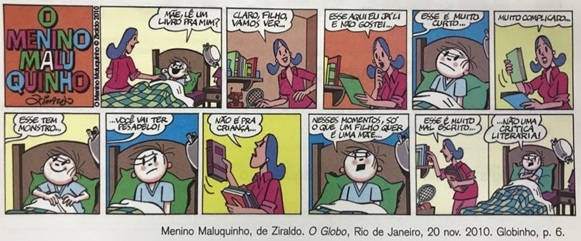 a.      Identifique e circule o artigo da história.b.   Se Maluquinho tivesse feito o mesmo pedido utilizando um artigo definido, mudaria os fatos contados na história? Por quê?________________________________________________________________________________________________________________________________________________________________________________________________________________________________________________________________________2.  	Observe atentamente as frases a seguir:a.       Na pequena cidade onde moro, há um rio.b.       O rio corta a cidade pelo meio.a.       Um professor de Geografia esclareceu-me as dúvidas.b.       O professor de Geografia esclareceu-me as dúvidas.O que diferencia as frases acima? Explique.______________________________________________________________________________________________________________________________________________________________________________________________________3.      Leia o trecho da carta que Marta escreveu para Luísa. 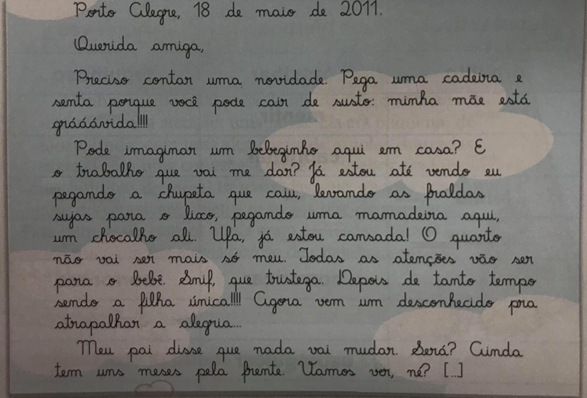 a.      Sublinhe os artigos definidos e circule os indefinidos. b.      Ligue todos os artigos as palavras a que estão se referindo.c.    A que classe gramatical pertencem as palavras que aparecem depois dos artigos?________________________________________________________________________________________________________________________________________________________________________________________________                